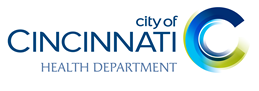 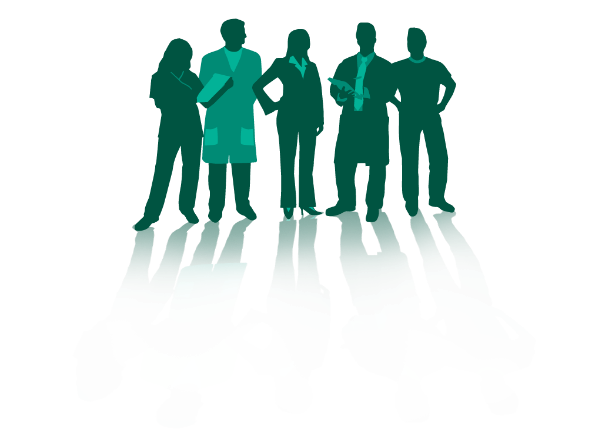 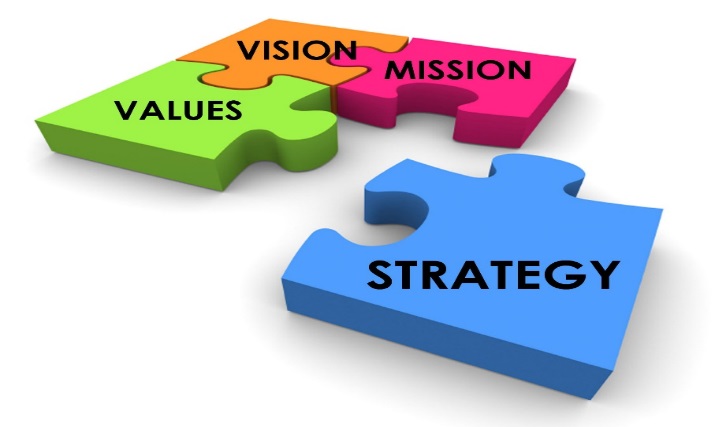 Strategic Plan 2016-2021Working the Plan to Make Cincinnati the Healthiest City in the Nation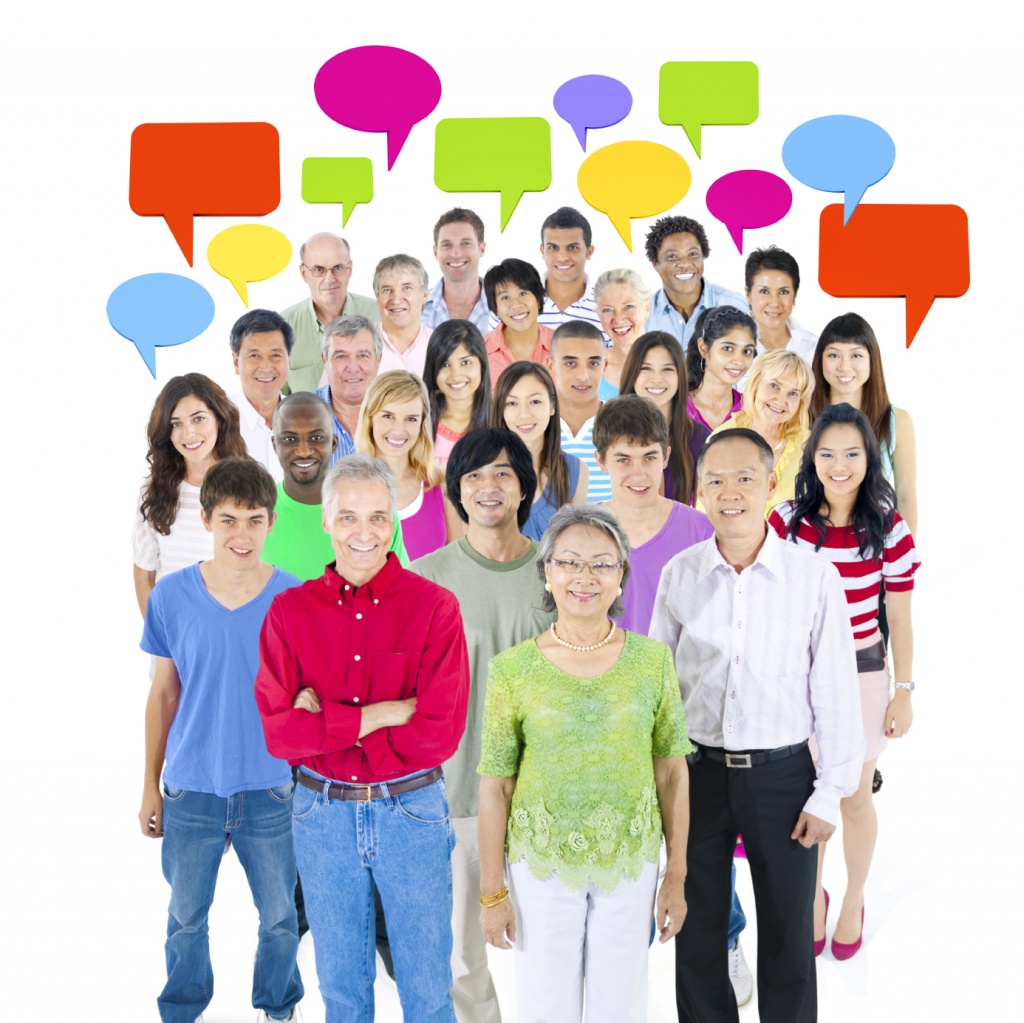 Noble Maseru, Health Commissioner, Ph.D. MPH O’dell Owens, Medical Director, M.D., MPHProduced by Regina Hutchins, Accreditation Coordinator-Director, PhD, BSN, RN Strategic Planning Committee and ProcessStrategic Planning Committee MemBERSNoble Maseru, PhD, MPH  		Health CommissionerO’dell M. Owens, MD, MPH		Medical DirectorRegina Hutchins, PhD, BSN, RN	Accreditation Coordinator - Director, Quality Management Samuel E. Lynch, BS			Volunteer – Strategic Planning CoachMarilyn Crumpton, MD, MPH		Director, School and Adolescent 									HealthCamille Jones, MD, MPH			Assistant Health Commissioner Community and Environmental ServicesJoyce Tate, MPA	Assistant Health Commissioner/CEO                    Population Health and Clinical ServicesPatricia Carlyn, RN, BSN, MHA	Director, Nursing/Quality, Compliance, Privacy OfficerJennifer L. Mooney, PhD, MS	Interim Director, Maternal and Infant Health Harry Barnes, MBA, PHR			Director, Human ResourcesRobert Schlanz, CPA			Chief Finance & Technical Resources Marla Fuller, BA	Director, Communications and Governmental AffairsDenisha Porter, MPH, RS, HHS		Director, Health PromotionsTunu Kinebrew, MPA			Vital Records CoordinatorMaryse Amin, PhD, MS			Supervising EpidemiologistAshley Auciello, BS				Clerk to the Board of HealthStaci Wagner, MSA 	Chief Operating Officer, City of Cincinnati Primary CareGeneva Goode, MSN, RN 		Nursing Supervisor, Clement Health CenterLawrence Holditch, MD		Medical Director – Consultant Allison Franklin			Lead Program/Healthy HomesSteven Englender, MD, MPH	Director, Public Health PreparednessNancy Carter, RDH, MPH		Associate Dental DirectorAlvenia Ross, MS	Administrative Technician, Millvale Health Center & Walnut Street Health CenterJoy Maxi	Administrative Technician, Nursing AdministrationMalcolm Timmons			Chairman, Board of Health Timothy Collier			Board of Health MemberHerschel Chalk  			Board of Health Member Minette Cooper			Board of Health MemberJohn Kachuba	Chairman, City of Cincinnati Primary Care Board of GovernorsKathleen Clark, MSW, MPH	City of Cincinnati Primary Care Board of Governors MemberPamela J. Adams	City of Cincinnati Primary Care Board of Governors Member A Message from the Health CommissionerWe are delighted to provide you with the CHD 2016-2021 Strategic Plan. 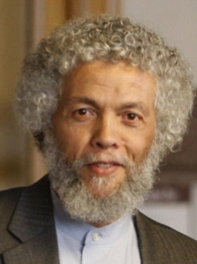 This Strategic Plan on the Department's future program direction and initiatives has been especially prepared for alignment with the Public Health Accreditation Board (PHAB) requirements for accreditation. The rigor required to achieve accreditation assures our Department will meet performance and quality improvement standards appropriate for our Department. The PHAB process like our Department's operations is committed to improving population health with the end goal of achieving health equity through public health practice. Moreover this effort maintains our commitment to continually improve a return on investment through service and accountability to those who visit, work, play and reside in Cincinnati.The Health in All Policies framework is laden in this Strategic Plan and our companion documents: The Community Needs Assessment and Community Health Improvement Plan.Right now we are embarking on a path where we will join more than 1500 local, county and state health departments in meeting standards that will strengthen our capability in fulfilling the legacy of public health - improving the conditions in which people can live healthy.Sincerely,Noble Maseru, Ph.D. MPHHealth CommissionerA Message from the Medical Director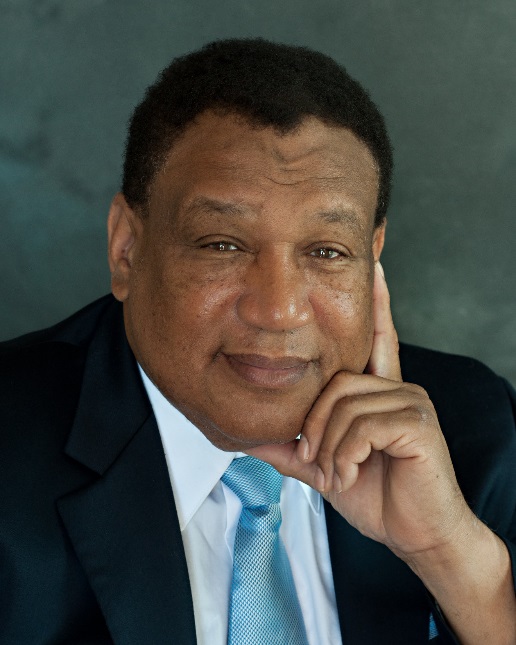 The Cincinnati Health Department will strive, over the next three years, to showcase how we are going to put “public” back into the Health Department.  This will be accomplished by a series of low cost, but highly effective, messaging to the general population.  For example, the Health Department will enhance community partnerships with the general public to educate them on proper hand washing techniques, including the correct way, and how often, to wash their hands.   This simple procedure will have a tremendous impact on the rate of flu transmission, some forms of diarrhea, and other communicable diseases that are passed through poor hand washing practices. With high incidences of respiratory issues, we will also be working more aggressively to combat asthma flare-ups and emergency room visits caused by air pollutants, through the creation of an alert system.  This alert system targeted to physicians, especially pediatricians, notifies them of weather forecasts that predict poor air quality. Such notifications, encourages care givers to remind their asthmatic patients to avoid common triggers that lead to worsening symptoms.Additionally, the Cincinnati Health Department will work diligently with local daycare centers to inform them when incidences like Shigella and other medical issues, are on the early rise in daycare and public schools. This will again allow the centers to review their policy on hand washing and to be on alert for an increase in incidences of diarrhea.  These initiatives are simple, highly effect and inexpensive, and yet they will have tremendous impact on incidences, and the quality of care and overall health of the community at large. Sincerely,O’dell M. Owens, MD, MPHMedical DirectorIntroductionThe Cincinnati Health Department (CHD) July 2013 initiated the process to achieve Public Health Accreditation standards in 2013.  Our goal: to accomplish Public Health Accreditation Board (PHAB) pre-requisites in 2016 and accreditation in 2017.  The pre-requisites include submitting the following: a Community Health Assessment (CHA), Community Health Improvement Plan (CHIP), and the CHD production of the organizational Strategic Plan (SP) which addresses the community needs and priorities identified in the CHA/CHIP reports.  In addition, CHD SP supports and aligns with the county and state CHIP priorities. CHD staff are proud of their progress and effort to become PHAB accredited. Accreditation is important for our citizenry, community stakeholders, and visitors because it is a demonstration of our local health department’s (LDH) commitment to best practices and continuous quality improvement. In addition, it is an organization- wide plan for collaboration and state of the art public health practices.   A collateral benefit of the PHAB Accreditation process, is that our LHD adheres to a plan that promotes efficient, effective, and intentionality for maximizing agency and community resources.We are confident that these actions will result in improved population health and a greater return on investment (ROI) for our city. in our community. Community health issues are addressed using the collective impact framework which places an emphases on the triple aim to community health.  The Triple Aim focuses on contributions from public health, hospitals, and community population health management (i.e. stakeholder and community partner support). This community response is broader, more inclusive, and requires intentional and effective stakeholder engagement from all sectors of the community. Research shows and it is well documented that such deliberate collective community response is more likely to result in better community and population health outcomes and cost value rankings.In 2013, Ohio ranked 47th out of (Health Policy Institute Ohio – HPIO, 2014) all United States health rankings on a composite measure of health value – the contribution of health care costs and population health. This ranking is not acceptable to state, county or city public health and public policy leaders. In response and in addition to other corrective action, Ohio Department of Health (ODH) mandated all public health departments in the state that receive funding from ODH become PHAB accredited by 2020.  Such process and achievement requirements by local health departments (LHD) would ensure that every ODH supported LHD is practicing public health utilizing and implementing the Triple Aim approach to community and population health. CHD, The Health Collaborative – Collective Impact (hospital systems, LHDs, and health plan providers), Cincinnati Creating Healthy Communities Coalition (CCHC - over 75 community stakeholder members), Interact for Health, and other community stakeholder organizations collectively conducted the 2016 regional CHA and developed phases two of the CHIP selected priorities.  CHIP priorities are identified and listed in The Health Collaborative - Health Generation (GEN-H) Plan. The GEN-H plan provides the community’s 2020 health goals and strategic plan.  CHD’s Strategic Plan provides support for GEN-H, our community’s CHIP, and designed to align with ODH’s 2014-2018 Plan to Prevent and Reduce Chronic Disease.It is with great pleasure that we   provide our 2016-2021 strategic plan for review.  Finally, I extend a Special Thank You to National Association of City and County Officials (NACCHO) for generous financial support and Mr. Samuel E. Lynch of Global Lead/Novation Management Consulting for in kind contributions making it possible for CHD to prepare and complete our accreditation package, culminating in our application submission to PABH. -------------------Dr. Regina HutchinsKey Terms and Definitions  Community: A group of people who share some or all of the following characteristics: socio-demographics, geographic boundaries, sense of membership, culture, language, common norms, and interests. Culture: A dynamic pattern of learned values, beliefs, norms, behaviors and customs that are shared and transmitted by a specific group of people. Some aspects of culture, such as food, clothing, modes of production and behaviors, are visible. Major aspects of culture, such as values, gender role definitions, health beliefs and worldview, are not. Culture of Health Equity: A dynamic process that considers shared values, and diverse beliefs, customs, and behaviors, to ensure that all individuals have fair and equitable opportunities to attain their highest potential for social, physical, and mental well-being Disparity: A noticeable and often unfair difference between people or things. Equal: 1) Of the same measure, quantity, amount, or number as another. 2) Regarding or affecting all objects in the same way Equality: Equal treatment that may or may not result in equitable outcomes Equity: Providing all people with fair opportunities to attain their full potential to the extent Equity Lens: The perspective through which one views conditions and circumstances to understand who receives the benefits and who bears the burdens of any given program, policy, or practice.Gen-H: “Collective Impact” is a structured approach to developing coordinated solutions to complex social problems. The Collective Impact on Health in Greater Cincinnati, now known as Gen-H, is comprised of a diverse group of key leaders representing many sectors of our community. The Health Collaborative convened this team to achieve better health, better health care, and a lower overall cost of care, a three-part goal known as The Triple Aim.Health: A state of complete physical, mental, and social well-being, not merely the absence of disease.Health Collaborative: Health Collaborative: In April 2015, the Health Collaborative, the Greater Cincinnati Health Council, and Health Bridge merged into a single organization called The Health Collaborative. The three well-respected, long-standing nonprofit health and health care improvement organizations are working together under a single management structure, which more efficiently aligns our services and more effectively meets the needs of the communities, stakeholders, and members they serve.Health Disparities: The avoidable differences in health that result from cumulative social disadvantage. Specifically, “…the differences in disease risk, incidence, prevalence, morbidity, and mortality and other adverse conditions, such as unequal access to quality health care that exist among specific population groups in Connecticut. Population groups may be based on race, ethnicity, age, gender, socioeconomic position, immigrant status, sexual minority status, language, disability, homelessness, mental illness, and geographical area of residence.” Health Equity: Equity in health refers to how uniformly services, opportunities and access are distributed across groups and places, according to the population group. Equity in health implies that ideally everyone could attain their full health potential and that no one should be disadvantaged from achieving this potential because of their social position or other socially determined circumstance. Efforts to promote equity in health are therefore aimed at creating opportunities and removing barriers to achieving the health potential of all people. It involves the fair distribution of resources needed for health, fair access to the opportunities available, and fairness in the support offered to people when ill. Health Inequity: An unfair and avoidable difference in health status seen within and between communities. Inequity: A difference or disparity between people or groups that is systematic, avoidable, and unjust Leadership Team: Comprises the Division Directors, Assistant Health Commissioners, Human Resources Program Manager, Associate Dental Director, Medical Director, Special Assistant to the Health Commissioner, Chief Operating Officers, Director of Public Health Preparedness, Director of School and Adolescent Health Services and the Health Commissioner. Public Health Accreditation Board (PHAB) Standards: A set of national benchmarks for public health agencies, which are recognized, practice-focused and evidenced-based. Health department performance is measured against these standards, and national accreditation is granted to those meeting standards within a specified time frame. PHAB’s goal is to improve and protect the health of the public by advancing the quality and performance of public health departments.  • PHAB Standard 11.1: “Develop and Maintain an Operational Infrastructure to Support the Performance of Public Health Functions.”  Measure 11.1.4 Local Health Department: “Policies, processes, programs, and interventions provided that are socially, culturally, and linguistically appropriate to specific populations with higher health risks and poorer health outcomes.”  Social determinants of health (SDOH): The conditions in which people are born, grow, live, work, age and die, including the health system. These circumstances are shaped by the distribution of money, power, and other resources at global, national and local levels. The social determinants of health are mostly responsible for health inequities – the unfair and avoidable differences in health status seen within and between communities. Socially disadvantaged: Those populations “who have persistently experienced social disadvantage or discrimination…and systematically experience worse health or greater health risks than more advantaged social groups…” conversely, socially advantaged refers to a group’s relatively high “…position in a social hierarchy determined by wealth, power, and/or prestige.” Triple AIM: The triple aim focus on better health, better care, and lower cost. The Triple Aim is The Greater Cincinnati Health Collaborative efforts to improve health status and value in health care delivery using the triple aim three prong approach.Turning Point Performance Management Framework:  A set of resource materials to help public health systems manage performance, which were first developed in 2003 by the Public Health Foundation (PHF). These materials were developed and revised over time, and in 2013, PHF released an updated Public Health Performance Management System Framework, which includes four key components: 1) Performance Standards, 2) Performance Measurement, 3) Reporting of Progress, and 4) Quality Improvement.  Under-resourced:  Those populations that have insufficient capital or assets (e.g. economic, human or social), in part due to historical policies and systemic exclusion. Vulnerable: Those populations that are “not well integrated into the health care system because of cultural, economic, geographic, or health characteristics…This isolation puts members of these groups at risk for not obtaining necessary medical care, and thus constitutes a potential threat to their health.” Strategic Planning ProcessThe CHD Strategic Plan was produced by following the recommended processes described in resources provided by National Association of City and County Health Officials (NACCHO) and required by Public Health Accreditation Board (PHAB). The process included conducting and completion of an organizational environmental scan. The environmental scan process consisted of the CHD Strategic Planning Committee collectively reviewing community health assessments produced from local hospitals community health needs assessments, community organizations needs assessments and health status survey reports, county and state health ranking data, and CHD’s preventive and primary health care status and outcome reports produced during 2013 – 2016.   In addition, the committee reviewed and applied consideration of the community health priorities identified by the Health Collaborative, in the Gen-H community health improvement plan (CHIP), and other health assessment and community plan reports.   The timeline for CHD’s planning process through 2021 is depicted in the following table.Accreditation and Strategic Plan TimelineProcess for Developing the Strategic PlanAccreditation Coordinator, Dr. Regina Hutchins, facilitated the strategic planning sessions. Dr. Hutchins received coaching and guidance from Mr. Samuel E. Lynch, a community volunteer who has over 30 years of organizational strategic planning and leadership consultation experience with boards such as: Urban League of Greater Cincinnati, Boy Scouts of America, African American Chamber of Commerce, Bank One, Museum Center, Junior Achievements, WCET and the Community Chest. The strategic Planning process was officially launched in October 2015 after PHAB Accreditation Introduction was formally presented to the CHD Board of Directors and City of Cincinnati Primary Care (CCPC) Board of Governors.  Dr. Hutchins presented PHAB Accreditation Introduction to CHD Leadership Team, middle managers, general staff, and Creating Healthy Communities Coalition partners over several meetings and special sessions from May 2015 - Feb 22, 2016 when the CHD PHAB Strategic Planning session series was launched.  The strengths, weaknesses, opportunities, and threats (SWOT) surveying process was developed and made available to staff (internal) and community (external) organizational stakeholders.  Both stakeholders groups were provided two options for participations, either by hard copy (paper documentation) or electronic (Survey Monkey). SWOT orientation and participation instructions were provided in person, in print and electronically.  The survey was open for participation for 3 1/2 months (Nov 2015 – mid Feb 2016) which was the time required to contact, schedule and present “Introduction to PHAB” and CHD SP process to all of  CHD division/program staff and to present to community stakeholder groups. All groups were allowed a minimum of two weeks response/participation time to optimize participation rates. All staff were provided the opportunity to engage in the SWOT surveying process (see the SWOT Analysis section).As described in SP recommendation tools, the strategic planning committee would be made up of staff including: front line rank and file, middle management and the Leadership Team.The SP committee was made up of representation from each level of the organization: front line, rank and file, middle management, and the Leadership Team.  All program and division directors were required to participate. Other front line, rank and file and middle management staff were recruited after they expressed interest from responses from a PHAB orientation and SWOT survey. Board members expressing interest in participation were extended an invitation to participate on the committee.   The strategic planning committee consisted of the accreditation coordinator - director, health commissioner, medical director, each CHD program/division director, and representatives from both the Board of Health (BOH) and CCPC board of Governors (see the list of SP committee members and program/community representative). Strategic Plan MeetingsThe committee met for a series of seven 3-hour meetings from February 22 – May 11 2016 (see below). Initially the Strategic Planning process was planned for five 3-hour sessions. The Strategic Planning process required one extra meeting which was held April 11 due to revisions required to the Organizational Values list.  The Values revision and recommendations were submitted to the organizational Values committee for vetting and adoption consideration.  The Values committee made revisions and additions to the guiding principles.  Following the initially planned five week meeting series conducted Feb 22-March 21 an additional meeting was required and held on April 11, 2016.  The Values statements were voted to be expanded and revised by the Values Committee.  Three additional Values were added: Collaboration, Accountability, and Quality Management. There were few additional revisions. During the final two meetings in the series, the SP priority focus areas were assigned as subcommittees and subcommittee leaders were selected. Committee leaders lead working groups in the respective priority areas. Each SP priority focus group worked to create SMART Objectives using the OGSMRT frame work: Objective, Goals, Strategies, Measures, Resources, and Timeframe.  The OGSMRT requires that outcome indicators, performance indicators, and strategies be established for achieving each Priority Focused Area Objective. Vision, Mission and Core ValuesVision  City of Cincinnati to become the healthiest city in the nation.MissionTo achieve health equity & improve the health and wellness of all who live, work, and play in Cincinnati. CORE Values (Guiding Principles)ExcellenceWe honor our mission by upholding excellence in personal, public health and patient care services. Commitment We foster a culture of compassion and mutual respect among our employees and clients, and recognize diversity as a strength in our organization and community.Communication We are dedicated to cultivating a sense of transparency both internally and with the general public through clear, intentional and effective communication.AccountabilityWe demonstrate the highest level of respect, integrity and professionalism, guided by our sense of trust and morality.LeadershipWe strive to be the model for public health practice to continuously improve health and social equity for people of Cincinnati.CollaborationThrough comprehensive engagement with multisector stakeholders, we strengthen partnerships to improve community health.QualityWe measure performance outcomes and social determinants of health through quantitative and qualitative methods for continuous quality improvement.  Strengths, Weaknesses, Opportunities and Threats (SWOT)The Cincinnati Health Department conducted a Strengths, Weaknesses, Opportunities, Threats (SWOT) Analysis in preparation for accreditation readiness.  The top five most commonly identified themes are presented in this report. The survey was provided by CHD’s Accreditation Team for the Strategic Planning Process and Committee in accordance with Public Health Accreditation Board (PHAB) and National Association of County and City Health Officials (NACCHO) recommendations and standards for environmental scans. The findings presented here were reported to Strategic Planning Committee on March 4, 2016 Top five identified strengths and opportunitiesTop five identified weaknesses and threatsPriorities, Objectives, and StrategiesBased on extensive input from the general public, client community and stakeholders  through 2013 and 2016, the Community -Health Assessment, the Health Collaborative Collective Impact and GEN-H Community Health Improvement Plan priorities next phase plan developed in January 2o16; ODH’s mandate for accreditation, Strategic Plan, Chronic Disease Management Plan and our SWOT analysis findings-  CHD identified four overarching priority focus areas. The four priority areas hopefully will position CHD to contribute to better community health outcomes by maximizing collective impact using the triple aim approach: Public health, hospitals and community and population health management.  The four priority areas were selected to begin to transition CHD by 1. System Alignment, 2. Data Driven Decisions/Performance 3. Work Force Development and Accountability, and by developing 4. Communication Plan. The following sections outline each priority area objective, along with identification of specific goals, strategies to accomplish each goal, measures for determining process and outcome objectives, bench marks and resources required to accomplish the goals with a timeframe and/or target date for achievements.The four priority areas are over aching program theme areas that are broad and accommodates the chronic disease priority areas selected by CHD strategic planning committee after week two, once the CHA/CHIP data was presented by the community partners.  The ODH Chronic Disease Management priorities selected includes: Access, Chronic Disease Management, Infant Mortality, and Communications Improvement Plans to enhance both internal and external communication plans.  These chronic disease priority action areas will be supported by CHD’s other specialized/targeted programs that are prioritized to provide specific health promotion, preventive and health care interventions that are most needed for high risk, vulnerable and underserved population groups that we identified. The four priority areas will align to and accommodate other CHD programs that were developed to provide effective optimal and responsive services through funding from local, state, federal, and/or private sector grants.    Cincinnati is fortunate to be  have multiple hospital systems, several local universities, philanthropic agencies, with a long and rich history for advocating the provision of safety net services for the most vulnerable and indigent populations. CHD’s priority areas identified in this plan supports and correlates with the Ohio Department of Health Strategic Plan and efforts to improve and increase capacity to protect, promote, and improve the public health working cooperatively and collectively with community partners to make Cincinnati the healthiest city in the nation.     Four Strategic Priority Focus Areas CHD selected four Strategic Priority Focus Areas:  1. System Alignment 2. Data Driven Performance, 3. Work Force Development/Accountability, 4. Communication Plan.Priority Focus 1: System AlignmentPriority Focus 2: Data Driven PerformancePriority Focus 3: Workforce DevelopmentPriority Focus 4: Communication PlanImplementation and Tracking PlanEach Strategic Priority Focus area’s Lead and co-Lead is responsible for developing, maintaining and implementing associated work plans, activities, and tracking their committee’s performance against stated objectives and targets.The Accreditation Coordinator or other assigned strategic performance manager and will collect performance data from and meet with priority focus areas Leads monthly to track the performance against objectives and if, needed, work with them to develop improvement plans.In the meantime, Leads and CHD Leadership Team and/or Strategic Planning Committee are encouraged to monitor and discuss performance data on a regular basis (monthly) throughout the year and implement improvement methods as needed.  Leads are also asked to report on performance data at monthly program unit, middle manager or Leadership Team meetings.NOTE: It is possible that performance indicators and targets may need to be adjusted each year. If so, the plan will be revised/updated accordingly. 201320142015201620172018201920202021Official PHAB Accreditation ApplicationPHAB ApplicationSubmissionAccreditation every (5 years)Goal for Official PHAB AccreditationCertificationAccreditation expires/ renewal in 2021Community Health Needs Assessment (CHNA/ CHA)(at least every 5 years)Health Collab  (HC)produce regional/ county CHAEngage in CHA processHC produces new regional and county CHA reportHC Collective 3 yr. regional & county CHNA reportCommunity Health Improvement Plan (CHIP)HCproduce regional/ county CHARevise/Up-datedCHIPRevise CHIPRevise CHIPRevise CHIPCHD Strategic Plan (must be current and dated within 5 years)Strategic Plan (SP) #1Update SPRevise/SP #2Comprehensive Quality Improvement Plan (CoQI)Start Co QI committeeDevelop/write/Start Implement CoQI planRevise/ Update plan as needed Revise/Update plan as needed Revise/ Update  plan as neededWorkforce Development PlanStrat creating and implementing (WFP)Workforce Development planRevise/ Update plan as neededRevise/ Update  plan as neededRevise/ Update plan as needed*Mayoral Term Begin  (4 years)**MeetingDateTopic covered1Feb 22Introduction: Public Health, PHAB, Strategic Planning ProcessCurrent Mission, Vision, Values provided for review2Feb 29Environmental Scan / Examine Data: CHA, CHIP, CHNAs, 3March 7SWOT CHD Primary Program Data Review Mission, Vision, Values4March 14CHD Programs Financial Status UpdateSelection of  Priority AreasReview of Instructions for writing SMART Objectives/GoalsImitation of writing SP Priority Areas using SMART Objectives/Goals 5March 21Continue writing SP Priority Areas using SMART Objectives/GoalsAll Four Priority Area Groups present SMART Objectives/Goals to entire SP committee for feed backRevision of Mission, Vision, Values6April 11All Four Priority Area Groups present SMART Objectives/Goals to entire SP committee for fee back and/or  vote for acceptanceRevision of  Mission, Vision, Values continued7May 9Entire committee review of SP Plan draft for any final edits before final version sent to printing8May 11Present final SP to CCPC Board9May 2110am-3pmConduct Community ConversationProvide “State of Community Health Address”: CHA,CHIP, CHD SP & CCHC Share CHD new Vision, Mission, ValuesCommunity Engagement: Conversation re: Minority Health  &  Priorities,   Minority and Disparity Populations Barriers/Solutions/Strategies10May 24Present final SP to CHD BOHCHD Strengths (Internal)CHD Opportunities (External)Good Care large variety of services and programs Dedicated, Knowledgeable and Professional StaffCommunity Engagement Good Collaborative Efforts Community partnerships (CCHMC, CPS)Mission and Visions WorkPCMH (Patient Centered Medical Home) Certified Accreditation in processImprove Community Relationships/Relevance and Reputation mental health/substance abuse/violenceExpansion of ServicesImprove MarketingIncrease our Engagement with our City Government Officials (council, mayor, county officials)Take a greater “Leadership Role” in Public Health Practices 0verall(Increase publications, presentations, Intentional Efforts to Change as Public Health and Health Care Practices Change) CHD Weaknesses (Internal)CHD Threats (External)Poor Communication internally and externally Lack of Inclusion in programLack of Community Collaboration Low Morale Lack of proper traininglack Staff Develop Department (for 7 years)lack Tuition Reimbursement lack Incentives/Encouragement/AppreciationLack of Leadership Development Need leadership training for all staff Improve Community Relationships/Relevance and Reputation mental health/substance abuse/violenceExpansion of ServicesImprove MarketingIncrease our Engagement with our City Government Officials (council, mayor, county officials)Take a greater “Leadership Role” in Public Health Practices 0verall(Increase Publications and Presentations, Intentional Efforts to Change as Public Health and Health Care Practices Change) Specific Objective:  Align with Funding Sources for ServicesSpecific Objective:  Align with Funding Sources for ServicesSpecific Objective:  Align with Funding Sources for ServicesSpecific Objective:  Align with Funding Sources for ServicesSpecific Objective:  Align with Funding Sources for ServicesSpecific Objective:  Align with Funding Sources for ServicesSpecific Objective:  Align with Funding Sources for ServicesSpecific Objective:  Align with Funding Sources for ServicesSpecific Objective:  Align with Funding Sources for ServicesAttainable GoalsRealistic StrategiesRealistic StrategiesMeasuresMeasuresMeasuresResourcesResourcesTimelineMaximize income for pay for performanceWork with external parties with similar interests.Coordinate efforts with internal comprehensive quality improvement (CoQI) team.Work with external parties with similar interests.Coordinate efforts with internal comprehensive quality improvement (CoQI) team.Create list of operational definitions for measures.Receive payment for performance.Educating staff on how to maximize income and provide best services/care. Create list of operational definitions for measures.Receive payment for performance.Educating staff on how to maximize income and provide best services/care. Create list of operational definitions for measures.Receive payment for performance.Educating staff on how to maximize income and provide best services/care. CoQI team, all CHD staff, middle management, leadership, external partnersCoQI team, all CHD staff, middle management, leadership, external partnersJune 2016 – June 2017Address social determinants of healthImprove access (e.g., mental health, behavioral health, transportation, housing).Address food insecurity.Improve access (e.g., mental health, behavioral health, transportation, housing).Address food insecurity.Change in scope for mental health services.Documentation of community engagement around social determinants.Documentation of improved outcomes for patients/clients/community.Change in scope for mental health services.Documentation of community engagement around social determinants.Documentation of improved outcomes for patients/clients/community.Change in scope for mental health services.Documentation of community engagement around social determinants.Documentation of improved outcomes for patients/clients/community.Community leaders, CoQI team, all CHD staff, middle management, leadership, external partners.Community leaders, CoQI team, all CHD staff, middle management, leadership, external partners.June 2016 – June 2017 Specific Objective: Foster QI environment where continued QI initiatives can be developed to ensure efficient/effective processesSpecific Objective: Foster QI environment where continued QI initiatives can be developed to ensure efficient/effective processesSpecific Objective: Foster QI environment where continued QI initiatives can be developed to ensure efficient/effective processesSpecific Objective: Foster QI environment where continued QI initiatives can be developed to ensure efficient/effective processesSpecific Objective: Foster QI environment where continued QI initiatives can be developed to ensure efficient/effective processesSpecific Objective: Foster QI environment where continued QI initiatives can be developed to ensure efficient/effective processesSpecific Objective: Foster QI environment where continued QI initiatives can be developed to ensure efficient/effective processesSpecific Objective: Foster QI environment where continued QI initiatives can be developed to ensure efficient/effective processesSpecific Objective: Foster QI environment where continued QI initiatives can be developed to ensure efficient/effective processesAttainable GoalsAttainable GoalsRealistic StrategiesRealistic StrategiesMeasuresResourcesResourcesTimelineTimelineDiversify group to include broader skill set.Diversify group to include broader skill set.Develop a comprehensive QI group.Develop a comprehensive QI group.Each program/division develops benchmarks.leadership, middle management, all CHD staffleadership, middle management, all CHD staffGroup formed June 2016Group formed June 2016Tie benchmarks to evaluate and improve performance.Tie benchmarks to evaluate and improve performance.Identify benchmarks that align with funding and employee performance evaluations.Identify benchmarks that align with funding and employee performance evaluations.CoQI plan for department would include these benchmarks.leadership, middle management, all CHD staffleadership, middle management, all CHD staffBenchmarks developed December 2016Benchmarks developed December 2016Maximize understanding and use of all health department data systems (Epic/Acqure/Power School/Ahlers/etc.)Maximize understanding and use of all health department data systems (Epic/Acqure/Power School/Ahlers/etc.)Utilize the epidemiology workgroup to understand existing data sources.Utilize the epidemiology workgroup to understand existing data sources.Periodic reporting from the epi workgroup. leadership, middle management, all CHD staffleadership, middle management, all CHD staffEpi group reports beginning June 2016 Epi group reports beginning June 2016 Use PDSAs Use PDSAs Develop a QI guide (step by step) for programs to set up PDSA cycles.Develop a QI guide (step by step) for programs to set up PDSA cycles.Documented PDSA cycles (including outcomes)leadership, middle management, all CHD staffleadership, middle management, all CHD staffJune 2017June 2017Specific Objective: Lateral Alignment of ProgramsSpecific Objective: Lateral Alignment of ProgramsSpecific Objective: Lateral Alignment of ProgramsSpecific Objective: Lateral Alignment of ProgramsSpecific Objective: Lateral Alignment of ProgramsSpecific Objective: Lateral Alignment of ProgramsSpecific Objective: Lateral Alignment of ProgramsAttainable GoalsRealistic StrategiesRealistic StrategiesMeasuresMeasuresResourcesTimelineMeasurement CrosswalkData gathering process through the leadership teamIntroduce at Group of 50 for feedback –Post on J-DriveReformat the intranet to be more user friendly for information Data gathering process through the leadership teamIntroduce at Group of 50 for feedback –Post on J-DriveReformat the intranet to be more user friendly for information Leadership meeting minutes Listed as an agenda item on Group of 50 agendaFolder created on J-Drive with completed crosswalk Training on J-Drive about permission flexibilityLeadership meeting minutes Listed as an agenda item on Group of 50 agendaFolder created on J-Drive with completed crosswalk Training on J-Drive about permission flexibilityLeadership TeamLeadership Team and Middle ManagersMiddle Managers and ITDecember 2016 – December 2017 Strategic Plan for each programAlignment of program strategic plan with CHD strategic plan Alignment of program strategic plan with CHD strategic plan Completed Strategic PlanCompleted Strategic PlanLeadership, Middle Managers and StaffJuly 2016 – December 2016Utilize Group of 50 for inter-program collaboration  (maximizing efficiency)Formalize agendas Use for leadership training, inter-collaborative design workshops Use meetings to explore Interdisciplinary talents, and for team BuildingFormalize agendas Use for leadership training, inter-collaborative design workshops Use meetings to explore Interdisciplinary talents, and for team BuildingEstablished 2-3 trainings per yearEstablished 2-3 trainings per yearLeadership, Middle Managers January 2017-January 2018Ensure organizational 
structure is aligned for effective and efficient use of resources3rd party review of organizational structureInternal audit (see where overlap occurs)3rd party review of organizational structureInternal audit (see where overlap occurs)Measurement crosswalk completed and assessed for program redundancyCommittee development Measurement crosswalk completed and assessed for program redundancyCommittee development Community Peer ReviewExternal reviewerJune 2017-June 2018Educate staff regarding Cultural Sensitivity and Customer Service(i.e. drug users, mentally ill)Develop partnerships with universities (e.g., chief diversity officer)Trainings on embracing diversityForm ethics committeeDevelop partnerships with universities (e.g., chief diversity officer)Trainings on embracing diversityForm ethics committeeCustomer service satisfaction surveys (Ratings increased by 25%)Customer service satisfaction surveys (Ratings increased by 25%)PEAPCommunity PartnersAcademic InstitutionsSurvey Monkey-ITMailerWebsite commentsDecember 2016 – December 2017 Specific Objective:  Align with local and state agencies via state-community health improvement plan and community assessmentsSpecific Objective:  Align with local and state agencies via state-community health improvement plan and community assessmentsSpecific Objective:  Align with local and state agencies via state-community health improvement plan and community assessmentsSpecific Objective:  Align with local and state agencies via state-community health improvement plan and community assessmentsSpecific Objective:  Align with local and state agencies via state-community health improvement plan and community assessmentsSpecific Objective:  Align with local and state agencies via state-community health improvement plan and community assessmentsSpecific Objective:  Align with local and state agencies via state-community health improvement plan and community assessmentsAttainable GoalsRealistic StrategiesMeasuresMeasuresResourcesResourcesTimelineChronic Disease Plan for HealthIncrease physical activity and prevent crime through: Environmental DesignSafe Routes to SchoolSafe Streets PrinciplesConnect CincinnatiPublic Transit improvementsHealthy EatingProduce PerksCommunity Supported Agriculture (CSA)Healthy Food RetailWater First for ThirstBreastfeeding policy in the WorkplaceIncrease Tobacco Free LivingTobacco Free Public Housing, Parks, Schools and WorksitesActive Living, Healthy Eating, Tobacco Free Living policyAbated Healthy Homes nuisance complaintsbreastfeeding in the workplace policies in effectPrograms’ benchmarksCoordination of these programs – submit dataActive Living, Healthy Eating, Tobacco Free Living policyAbated Healthy Homes nuisance complaintsbreastfeeding in the workplace policies in effectPrograms’ benchmarksCoordination of these programs – submit dataCreating Healthy Communities Coalition (CHCC)Healthy HomesHealth Impact Assessment (HIA)Health CentersSchool Based Health 
CentersAdolescent HealthWICHome HealthStaff ProgramsData analysisCreating Healthy Communities Coalition (CHCC)Healthy HomesHealth Impact Assessment (HIA)Health CentersSchool Based Health 
CentersAdolescent HealthWICHome HealthStaff ProgramsData analysisDecember 2016 – December 2017State Health Improvement Plan (SHIP) and Community Health Improvement Plan (CHIP)Identification of areas (Survey Monkey)Dissemination of plansBuild infrastructure for gapsUtilize the identification plan to ensure each program is addressing chronic diseaseIdentification of Programs that address SHIP and CHIPIdentification of Programs that address SHIP and CHIPStaff programsStaff programsDecember 2016 – December 2017Maintains meeting clinical needs of client base while exploring other needs of clients i.e. Health Education and measure improvementsIdentify opportunities for prevention including substance and alcohol abuse, mental health, and violenceFind resources to implementOngoing analysis of trendsUtilize crosswalk Implement (non-medical) social determinant of health services or use interagency collaboration.Identified opportunitiesIdentified resourcesAnnual trend analysisIdentified partnershipsIdentified opportunitiesIdentified resourcesAnnual trend analysisIdentified partnershipsleadership, middle management, all CHD staff, external partnersleadership, middle management, all CHD staff, external partnersJune 2016 – June 2017Objective 1:  Infrastructure/ capacity for evaluation/assessment of programsAttainable Goals: Realistic Strategies: Measures:Resources:Timeline:1Identify all available and relevant databases.  Establish a central repository for program evaluation resultsRepository will be put on J Drive2nd quarter 20162Assure adequate analytic capacityEach program/ grant should allocate $ for evaluation# Analyses completed adequately (peer review) = publications.  What equipment or software is available?Staff, equipment, software3Collect and maintain reliable, comparable and valid data that provide information on conditions of public health importance and on the health status of our population.  (PHAB Standard 1.2)4Develop infrastructure for QI for environmental programsCincyStat group, Dr. Firesheets5(Systems Alignment)  Develop a measurements crosswalk for the data that we collect, including the systems/programs collecting the data, and a brief description.  Leadership Team, Group of 50 (middle managers)Objective 2 :  Conduct evaluation of at least 1-2 programsAttainable Goals: Realistic Strategies: Measures:Resources:Timeline:1Develop process to choose and prioritize which programs to evaluate in a particular year (grant requirements vs. scheduled2Have a calendar to show times when programs are due for audit or evaluations3Develop drilled-down  information about patients served in CHD health centers and other venues, as a large sub-population with which we are deeply connectedCorrelate quality/QI with total and detailed cost estimate, by center, to assist in meeting national and Ohio Medicaid initiative of providing bonuses in funding to centers that provide great outcomes at below median cost.                           Map our penetrance to show who we serve, geographically6 displayed by zip code, census tract or neighborhood, with different colors for different types of services (and ability to overlay layers for each type of service)             Where patients are coming from, by neighborhood.  Education and job information, by neighborhood.  Access to fresh produce and meats, by neighborhood.US Census data, other special data collections, CHD Fiscal, CHD EpidemiologyObjective 3: Documentation that evaluation is used for program development, including outcomes of use of the evaluationAttainable Goals: Realistic Strategies: Measures:Resources:Timeline:1Develop an annual report which includes data about each programs performance, productivity, and billable hours2Evaluation leads to quality improvement actionsSupervisor meeting to discuss measures.  Establish an office of Planning Evaluation and Quality Assurance and Improvement.Documented meaningful use of analyses.  Group of 50, rotating presentations, epi committee meetings, Co-QI standing committee.  3Analyze that public health data to identify trends in health problems, environmental public health hazards, and social and economic factors that affect the public’s health (PHAB Standard 1.3)EPHT4Provide and use the results of health data analyses to develop recommendations regarding public health policy, processes, programs, and interventions. (PHAB Standard 1.4) HIA function exists in health departmentObjective 4:  Staff that can monitor and determine efficacy of programs in CHDAttainable Goals: Realistic Strategies: Measures:Resources:Timeline:1(Workforce development) Develop a strategy to deal with limitations of analytic infrastructure and analytic capacity Train and develop internal capacity to utilize best practices for evaluation, within CHD programs CDC Introduction to Program Evaluation for Public Health (document)Objective 5:  Data transparencyAttainable Goals: Realistic Strategies: Measures:Resources:Timeline:1.Document how CHD goals align with the relevant community health assessments and community health improvement plan prioritiesPolicy, systems, and environmental changes.  Tobacco, Healthy Eating, Active Living, Obesity (GCCHSS changes).   Other options for measures could include: Asthma (related to air quality, and to tobacco), Lead poisoning, Healthy social environments (associated with transportation, domestic and other violence, injury prevention, among other factors)People, organizations including the CHCC, who have developed metrics to look at changes in HE, AL, and tobacco use.2(Communications)  Data that we generate to share with stakeholders is presented in useable wayPrioritize Public Health Tracking portal development, Communications Committee coordination3Audit or vetting process to assure data quality and accuracy is performed before analyses are initiated4Post Divisional strategic plans, with goals, measures, and how they are aligned with CHD strategic plan, on an accessible portal for public viewingStrategiesMeasuresResourcesTimelineWorkforce Development PlanFocused Recruitment-public health trained & oriented.Establish an On-boarding Orientation process for each Div/Program for new employees.Ensure that every employee meet/adhere to the Public Health Core Competencies within their respective discipline(s).Enhance training and development in public health, customer service, etc. (on-line trainings/webinar/on-site workshops)Solicit customer feedbackSolicit manager/supervisor feedback from employee.Performance management/evaluations.The process will be evaluated by the completion of an evaluation form of the orientation.Employee will receive a mid-point performance evaluation to measure competency.Customer satisfaction surveys, suggestion/feedback boxes throughout various worksite locations.360 Degree Performance ReviewRecruitment efforts through: OACHC, XU, UC, OSU, professional journals/organizations.Performance tools:  evaluation forms. Creation of orientation form/feedback forms (survey monkey) /360 evaluation form. Provide continuing education opportunities. Program focused competency evaluations throughout the probationary period.Survey tools/feedback forms.TBDWorkforce Development PlanWorkforce Development PlanWorkforce Development PlanWorkforce Development PlanWorkforce Development PlanWorkforce Development PlanProvide each employee with the CHD Mission, Vision and Core Values of the organization. As part of the program orientation process with their supervisor, each employee will receive the Mission, Vision, and Core Values documents for review.Performance tools: evaluation forms.TBDWorkforce Development PlanWorkforce Development PlanWorkforce Development PlanWorkforce Development PlanWorkforce Development PlanWorkforce Development PlanDetermine how we can recognize our staff for accomplishments, exceptional service, birthdays, etc.Ensure that each location/division has the Mission, Vision, and Core values posted in common areas.A developed program for awards and recognition detailing incentives and other ways employees can be  recognized &Rewarded.Corporate sponsorships (possibly) i.e. MCOs, health care vendors in the industry, etc.Printed placard with Mission, Vision, and Core Values.TBDWorkforce Development PlanWorkforce Development PlanWorkforce Development PlanWorkforce Development PlanWorkforce Development PlanWorkforce Development PlanMentorship (UC, XU, OACHC-external & internal partnerships) Managers should mentor staff.Training for supervisors/managers in conflict resolutionAudit of training formsEmployee feedback (Follow up SWOT analysis within a year of implementation to evaluate improvement).Trainings for conflict resolution and professional development (i.e. CEUs in leadership & professional development).New SWOT analysisTBDWorkforce Development PlanWorkforce Development PlanWorkforce Development PlanWorkforce Development PlanWorkforce Development PlanWorkforce Development PlanCommunity engagement: participate in community council meetings.Establish/continued partnerships with community agencies/social service agencies such as: CAA, Urban League, United Way, CFCHG, CPS, etc.Marketing/Brand CHD and accomplishmentsEnhance website (more user friendly)Assessment of partnerships/collaboration regularly.Social media (tweets/#of people accessing the website).Advertisement to informCHD subject matter experts reference for the community (i.e. CHES).Increase our presence and engagement with community organizations.Engage the support and assistance of the Government Affairs & Public Information OfficerTBDTBDWorkforce Development PlanEstablish a concrete plan to develop and prepare for critical vacancies to ensure program consistency and continuity.Succession plans are developed and implemented.Input from program leadership to develop plan.TBDStrategic Focus Areas: Centralized focus areas include: Systems Alignment (Access, Chronic Disease and Infant Vitality), Data, Workplace Development and Communications.Strategic Focus Areas: Centralized focus areas include: Systems Alignment (Access, Chronic Disease and Infant Vitality), Data, Workplace Development and Communications.Strategic Focus Areas: Centralized focus areas include: Systems Alignment (Access, Chronic Disease and Infant Vitality), Data, Workplace Development and Communications.Strategic Focus Areas: Centralized focus areas include: Systems Alignment (Access, Chronic Disease and Infant Vitality), Data, Workplace Development and Communications.Strategic Focus Areas: Centralized focus areas include: Systems Alignment (Access, Chronic Disease and Infant Vitality), Data, Workplace Development and Communications.Objectives: To internally and externally promote the CHD’s affordable medical services, community health education and environmental programs, while providing educational information and resources to improve the quality of life in Cincinnati and being good stewards of the environment.Objectives: To internally and externally promote the CHD’s affordable medical services, community health education and environmental programs, while providing educational information and resources to improve the quality of life in Cincinnati and being good stewards of the environment.Objectives: To internally and externally promote the CHD’s affordable medical services, community health education and environmental programs, while providing educational information and resources to improve the quality of life in Cincinnati and being good stewards of the environment.Objectives: To internally and externally promote the CHD’s affordable medical services, community health education and environmental programs, while providing educational information and resources to improve the quality of life in Cincinnati and being good stewards of the environment.Objectives: To internally and externally promote the CHD’s affordable medical services, community health education and environmental programs, while providing educational information and resources to improve the quality of life in Cincinnati and being good stewards of the environment.GoalsStrategiesMeasuresResourcesTimelineBuild Awareness and generate attention through strategic communications, community engagement, relationship management and governmental relationsDevelop systems to identify and assess health communication by creating and disseminating communication strategies, messages, materials and resourcesMedia Relations Media Tours Newsletters/Marketing Collateral Special Events Speaking Engagements Sponsorships Employee Relations Community Engagement and PhilanthropyPublicationsDatabase of clients to speak and advocate on our behalfSuggestion box in all internal areas (patients and employees)Community awards programsNational Public Health Week (community awards, reception)Neighborhood SummitNumber of media placementsMarketing collateral distributedMeetings and events attendedMedia and social media hitsPublications producedAudience reachedFinancial value of collateral Annual report, community benefit report producedPercentage of decreased incidence of disease in focus areas (specific desired behavior change goal), New benefits offered, and the interventions that influenced or supported behavior/mind changeSuggestion box themes and number of ideasPublic relations: press releases, press conferences, media advisories, pitch letters, wire servicesInternal and external websitesMultichannel Network Marketing : social media, blogsMarketing collateral: articles, brochures, fliers, tip sheets, white papers, ebooks, resource manuals, promo items, pharmacy bags, posters, reports, voicemail/email and on hold messagingBroadcast: Television, radio, webinars, podcasts, DVDs, CDs, PSAs, YouTubeEvents: Speaking engagements, presentations, health fairs and forums, partnerships and collaborations Video clips, display casesBefore and after survey resultsElectronic blackboardIn March: Review current communication materialsCreate boilerplate copy for approval, e.g. ABOUT US, service descriptions, etc.Confirm approval process for media interactionIdentify media resourcesDevelop or edit leadership bios and updated photosCreate Interest to entice targeted audiences to try our servicesPromote engagement (programs, offerings, services and opportunities) and dissemination activities among specific internal and external population groupsSame as aboveSame as above2Q (ongoing)Beginning in April, research and develop targeted contact listsProvide Educational Information about the organization, programs and environmental services to broaden understanding and how to access servicesPromote the adoption of health communication theories and practices in health care, disease prevention, health promotion and environmental health initiatives Promote health skills training for health professionals and opportunities for learning and engagementSame as aboveSame as above2-3QCreate and update events and training calendarsResearch educational opportunities for general audiences -- schools, parents, media and non-medical personnelStimulate Demand by creating a discernable increase in support and clienteleCoordinate initiatives to develop a comprehensive  awareness and engagement agendaSame as aboveSame as above4QEvaluate resultsReinforce the Brand by maintaining positive relationships with key audiences to build a strong image that helps build the businessFoster networking and collaboration among health communicators, health educators, other health professionals, stakeholders (government and community), as well as potential and current patients and their familiesSame as aboveSame as aboveOngoing as developed